						S. Jeevan Kumar											    Lexicographer        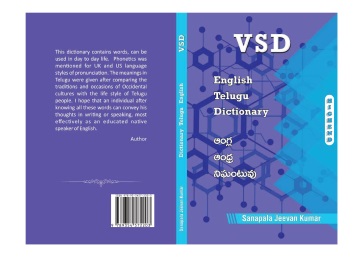 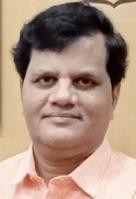                                        sajeku@gmail.com; WhatsApp +918247829025Career Objective:
To meet the unprecedented tasks in order to reach the predetermined deadlines with optimum efficiency for the mutual growth of organization and myself.
Qualification:
*   Diploma in Journalism
*   Diploma in IPA.
Experience: Soft Skills training using Ishikawa, Out of Box and Monkey in the Cage concepts Spoken English training with syllable division, syllable stress, reductions and connected speech Drafting betterment training with persuasiveness skills Making videos in connection with pronunciation and word power Providing Content for various portals and magazines on freelance basis Translating the content on both online and offline platforms in English –Telugu language pairPrestigious  Projects: Application of soft skills among teachers for better interaction with studentsImproving reading skills among school students within a weekDrafting improvement for central government employeesOnline - Google NMT TranslationOffline - Sony Brochure Translation Extracurricular activities:* Published  VSD English – Telugu’ dictionary for high - end people, compiling the words used in mass communication with 3500 head words, 55000 Telugu Words and 3.2 Lakh characters, which is first of its kind while giving IPA for UK & US styles of pronunciation with ISBN 9789354572203. 
* You Tube video link   https://www.youtube.com/watch?v=92Ez8_YFetA&t=34s
* Compiled Glossary for Polytechnic English Text Book “INTERACT” – C 20
 Strength:Ability to do analyze the situation from the end user’s view. 
D. No 39-22-82/1; Kalinga Nagar; Visakhapatnam; Andhra Pradesh; India ;  PIN 530007